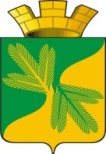 Ханты - Мансийский автономный округ – ЮграСоветский районАДМИНИСТРАЦИЯ ГОРОДСКОГО ПОСЕЛЕНИЯ ТАЁЖНЫЙП О С Т А Н О В Л Е Н И Е 17 января 2024 года							                                         № 7 О внесении изменений в постановление администрации городского поселения Таёжный от 20.10.2022 N 175 «Об утверждении административного регламента предоставления муниципальной услуги «Принятие на учет граждан в качестве нуждающихся в жилых помещениях»   В соответствии с Федеральным законом от 27.07.2010 N 210-ФЗ «Об организации предоставления государственных и муниципальных услуг», Уставом городского поселения Таёжный:1. Внести изменения в  постановление администрации городского поселения Таёжный от 20.10.2022 N 175 «Об утверждении административного регламента предоставления муниципальной услуги «Принятие на учет граждан в качестве нуждающихся в жилых помещениях» (далее – Постановление) следующие изменения:1.1. Пункт 2.8.6 административного регламента предоставления муниципальной услуги «Принятие на учет граждан в качестве нуждающихся в жилых помещениях», утвержденного Постановлением, исключить.2. Опубликовать настоящее постановление в порядке, установленном Уставом городского поселения Таёжный.3. Постановление вступает в силу с даты опубликования.Глава городского поселения Таёжный                          		                            А.Р. Аширов            